ATTN: ROSE-ANNE HAWKESWOODResource Assessments & Business SystemsNSW Department of planning and environmentNumber SSD 7480GPO Box 39Sydney NSW 2001Dear Rose-Anne,RE: SUBMISSION IN SUPPORT OF THE PROPOSED VICKERY EXTENSION PROJECT SUBMISSIONASG Maintenance Pty Ltd is a privately owned and operated civil and mining maintenance business based in NSW. ASG Maintenance has had the privilege of working alongside Whitehaven Coal in the NSW region for over 4 yearsWe believe that the proposed extension project will create stable employment, new roles and opportunities and stimulate the growth and sustainability of our local economy.We believe Whitehaven Coal strive for environmental excellence in the mining field and aim to deliver sustainable outcomes for our region. We value our working relationship with Whitehaven Coal and believe they play a positive role investing into the future of the local community.ASG Maintenance strongly support the Vickery Expansion Project.Yours Faithfully,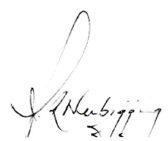 ____________________________Anthony NewbiggingManaging DirectorASG Maintenance Pty Ltd